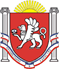 АДМИНИСТРАЦИЯЗЫБИНСКОГО СЕЛЬСКОГО ПОСЕЛЕНИЯБЕЛОГОРСКИЙ РАЙОНРЕСПУБЛИКА КРЫМПОСТАНОВЛЕНИЕ             ПРОЕКТ2020 г.	село Зыбины	              		№ В целях совершенствования порядка санкционирования оплаты денежных обязательств получателей средств бюджета муниципального образования Белогорский район Республики Крым и администраторов источников финансирования дефицита бюджета муниципального образования Белогорский район Республики Крым, администрация Зыбинского сельского поселения Белогорского района Республики Крым постановляет:Внести в постановление администрации Зыбинского сельского поселения Белогорского района Республики Крым от 09.01.2018 № 01 «О Порядке санкционирования оплаты денежных обязательств получателей средств бюджета муниципального образования Зыбинское сельское поселение Белогорского района Республики Крым и администраторов источников финансирования дефицита бюджета муниципального образования Зыбинское  сельское поселение Белогорского района Республики Крым» (далее – Порядок) следующие изменения:1.1. Дополнить Порядок п.16 следующего содержания:«При санкционировании оплаты денежных обязательств по муниципальным контрактам, подлежащим казначейскому сопровождению в соответствии с частью  67 статьи 112 Федерального закона от 05.04.2013 № 44-ФЗ «О контрактной системе в сфере закупок товаров, работ, услуг для обеспечения государственных и муниципальных нужд», осуществлять контроль перечисления средств, подлежащих казначейскому сопровождению, исключительно на счета, открытые Управлению Федерального казначейства по Республике Крым для учета денежных средств юридических лиц, не являющихся участниками бюджетного процесса.»2. Настоящее постановление подлежит обнародованию на официальном Портале    Правительства Республики Крым на странице муниципального образования    Белогорский район (http:belogorskiy.rk.gov.ru) в разделе  «Муниципальные     образования района», подраздел «Зыбинское сельское поселение», а также на   информационном стенде Зыбинского сельского совета, расположенного по адресу Республика Крым, Белогорский район, с. Зыбины, ул.Кирова,13.3. Настоящее постановление вступает в силу с 01.01.2020 года.4. Контроль за исполнением настоящего постановления оставляю за собой.Председатель Зыбинского сельского совета-глава администрации Зыбинского сельского поселения	         Т.А.Книжник		О внесении изменений в постановление администрации Зыбинского сельского поселения Белогорского района Республики Крым от 09  января  2018 года № 01«О Порядке санкционирования оплаты денежных обязательств получателей средств бюджетамуниципального образования Зыбинское сельское поселение Белогорского района Республики Крым и администраторов источников финансирования дефицита бюджета муниципального образования Зыбинское  сельское поселение Белогорского района Республики Крым»